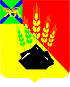 КОНТРОЛЬНО-СЧЕТНАЯ КОМИССИЯМИХАЙЛОВСКОГО МУНИЦИПАЛЬНОГО РАЙОНА ул. Красноармейская. д. 24, с. Михайловка, Михайловский район Приморский крайЗАКЛЮЧЕНИЕна проектпостановления администрации Михайловского муниципального района «Об утверждении муниципальной программы «Перевод биологически незащищенных свиноводческих хозяйств на альтернативные свиноводству виды животноводства в Михайловском муниципальном районе».        27.11.2023г.                                                                                                                 № 51      Правовая основа финансово-экономической экспертизы:      Правовая основа финансово-экономической экспертизы включает в себя:Бюджетный кодекс РФ,  Федеральный закон от 06.10.2003 № 131-ФЗ «Об общих принципах организации местного самоуправления в Российской Федерации»,    Федеральный закон РФ   от 07.02.2011года  № 6-ФЗ «Об общих принципах организации и деятельности контрольно-счетных органов субъектов Российской Федерации и муниципальных образований», решение Думы Михайловского муниципального района от 28.10.2021г. № 135 «Об утверждении Положения о Контрольно-счетной комиссии Михайловского муниципального района», Положение «О бюджетном   процессе в Михайловском муниципальном районе», утвержденное решением Думы Михайловского муниципального района от 31.03.2022  № 193,  распоряжение Контрольно-счетной комиссии Михайловского муниципального района от 18.01.2022г. № 10-ра «Об утверждении Стандарта внешнего финансового контроля «Финансово-экономическая экспертиза муниципальных программ».   Основание для проведения финансово-экономической экспертизы – пункт 1.4 Плана работы Контрольно-счетной комиссии на 2023 год, утвержденного Распоряжением председателя Контрольно-счетной комиссии  29.12.2022г. № 86-ра, письмо администрации Михайловского муниципального района о направлении проекта постановления от 17.11.2023г. № 5871/А/16-7(вход. КСК ММР № 79 от 20.11.2023 г.)     Предмет финансово-экономической экспертизы:      проект постановления администрации Михайловского муниципального района «Об утверждении муниципальной программы «Перевод биологически незащищенных свиноводческих хозяйств на альтернативные свиноводству виды животноводства в Михайловском муниципальном районе» (далее – Проект постановления).       Цель финансово-экономической экспертизы:   финансово-экономический анализ проекта постановления администрации Михайловского муниципального района «Об утверждении муниципальной программы «Перевод биологически незащищенных свиноводческих хозяйств на альтернативные свиноводству виды животноводства в Михайловском муниципальном районе» на предмет   обоснованности действующего расходного обязательства для бюджета района. Вопросы финансово-экономической экспертизы:  1. Экспертиза соответствия проекта постановления администрации Михайловского муниципального района «Об утверждении муниципальной программы «Перевод биологически незащищенных свиноводческих хозяйств на альтернативные свиноводству виды животноводства в Михайловском муниципальном районе» нормам законов и иных нормативных правовых актов, муниципальных правовых актов.      2. Рассмотрение вопроса о выявлении коррупциогенных факторов (признаков) при анализе Проекта постановления.     При проведении финансово-экономической экспертизы использовались:Бюджетный кодекс Российской Федерации;Федеральный закон от 06.10.2003 № 131-ФЗ «Об общих принципах организации местного самоуправления в Российской Федерации»;        3) «Стратегия социально-экономического развития Михайловского муниципального района на период 2012-2025 годов», утвержденная решением  Думы  Михайловского муниципального района  28.06.2012 года № 305 (далее – Стратегия);4) Постановление администрации Михайловского муниципального района   от 29.07.2022 года № 892-па «Об утверждении Порядка разработки и реализации  муниципальных  программ администрации  Михайловского муниципального района» (далее – Порядок).  В Контрольно-счетную комиссию  для проведения экспертизы поступили следующие документы:     -  Проект постановления «Об утверждении муниципальной программы «Перевод биологически незащищенных свиноводческих хозяйств на альтернативные свиноводству виды животноводства в Михайловском муниципальном районе».   - Пояснительная записка к Проекту постановления.     Объект финансово-экономической экспертизы - администрация Михайловского муниципального районаСрок финансово-экономической экспертизы:с 20.11.2023 года по 29.11.2023 года.1. В ходе проведения финансово-экономической экспертизы по первому вопросу  Контрольно-счетной комиссией  установлено следующее:Разработка муниципальных программ в Михайловском муниципальном районе регулируется Постановлением администрации Михайловского муниципального района   от 29.07.2022 года № 892-па «Об утверждении Порядка разработки и реализации  муниципальных  программ администрации  Михайловского муниципального района», которым установлено, что реализация муниципальных программ, начиная с 2023 года,  осуществляется в соответствии с утвержденным Порядком.         При проведении экспертизы соответствия Программы требованиям Порядка установлено, что предлагаемая к утверждению Программа разработана с нарушением срока, т.к. принятие муниципальных программ, предлагаемых к финансированию с очередного финансового года осуществляется до 01 октября текущего финансового года (п.3.3. Порядка).     Проект муниципальной программы «Перевод биологически незащищенных свиноводческих хозяйств на альтернативные свиноводству виды животноводства в Михайловском муниципальном районе» состоит из:     а) стратегических приоритетов;     б) паспорта муниципальной программы.     Показатель муниципальной программы «количество личных подсобных хозяйств, перешедших на альтернативные свиноводству виды животноводства» по годам реализации соответствует цели программы и увязан с показателями национальных целей в соответствии с Указом Президента РФ от 21.01.2020 № 20 «Об утверждении Доктрины продовольственной безопасности Российской Федерации», Государственной программой Приморского края «Развитие сельского хозяйства и регулирование рынков сельскохозяйственной продукции, сырья и продовольствия», утвержденной постановлением Администрации Приморского края от 27.12.2019 № 933-па.        Проектом муниципальной программы предусмотрено реализация мероприятия по предоставлению субсидий свиноводческим хозяйствам (ЛПХ) для перевода на альтернативные свиноводству виды животноводства. Срок реализации -2024-2026 годы. Объем финансирования программы осуществляется за счет местного бюджета в сумме 30,0 тыс. руб., в том числе по годам: 2024 г-10,0 тыс. руб., 2025г-10,0 тыс. руб., 2026 г.- 10,0 тыс. руб.       Обращаем внимание, что в соответствии с п.2.7 Порядка необходимо утвердить нормативный правовой акт администрации Михайловского муниципального района- порядок предоставления субсидий физическим лицам для перевода на альтернативные свиноводству виды животноводства.      Результаты финансово-экономической экспертизы проекта:      В результате анализа представленного на экспертизу Проекта постановления установлено:  1.  Муниципальная программа «Перевод биологически незащищенных свиноводческих хозяйств на альтернативные свиноводству виды животноводства в Михайловском муниципальном районе» разработана   в соответствие с Постановлением   администрации Михайловского муниципального района  от 29.07.2022 года № 892-па «Об утверждении Порядка разработки и реализации  муниципальных  программ администрации  Михайловского муниципального района» с нарушением сроков, установленных   пунктом 3.3 Порядка.         2. В ходе проведения финансово-экономической экспертизы по второму вопросу Контрольно-счетной комиссией установлено отсутствие коррупциогенных факторов (признаков) в анализируемом Проекте постановления.Выводы: 1. Муниципальная программа разработана  в соответствии требованиями     Бюджетного кодекса Российской Федерации и муниципальных правовых актов.ИсполнительИнспектор                                                                                         С.А. Родина